INDICAÇÃO Nº 1085/2021Excelentíssimo Senhor Presidente.Nobres Vereadores.	O Vereador LUIZ MAYR NETO apresenta a Vossa Excelência a presente INDICAÇÃO, nos termos do art. 127 e seguintes do Regimento Interno, para o devido encaminhamento ao Exmo. Sr. Prefeito Municipal para as providências cabíveis, nos seguintes termos:Realizar terraplanagem e nivelamento em todo o trecho da Rua Bruno Gilg, bairro Vale Verde.JUSTIFICATIVAConforme reivindicação de munícipes e constatado por este gabinete, a Rua Bruno Gilg, bairro Vale Verde precisa de um serviço de terraplanagem e nivelamento urgente, tendo em vista a erosão causada pela água da chuva, o excesso de pedras nas margens que podem danificar veículos e diversos buracos que obrigam os motoristas a invadir o sentido contrário da via.Valinhos, 21 de maio de 2021.___________________________LUIZ MAYR NETOVereador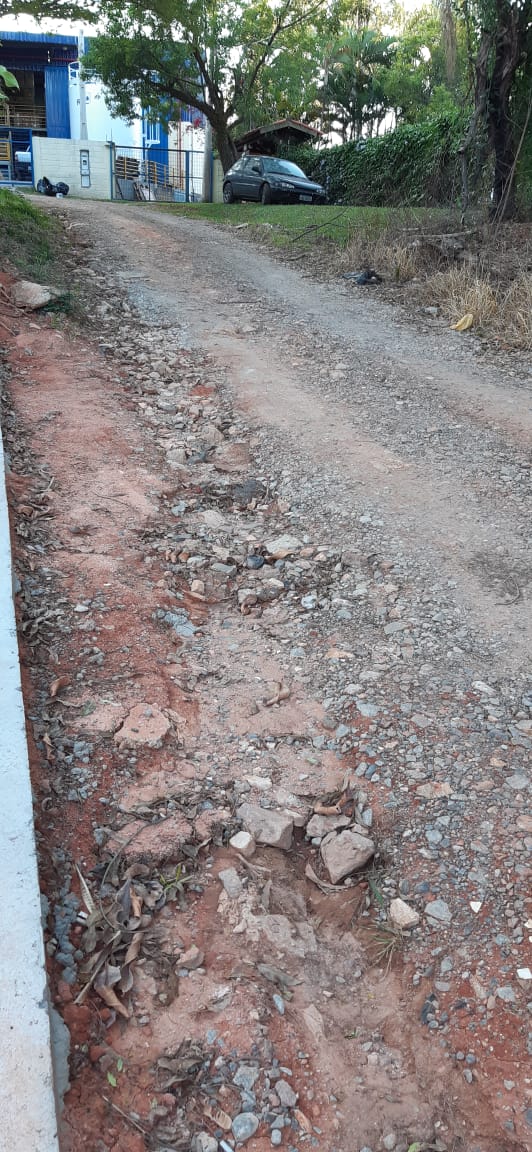 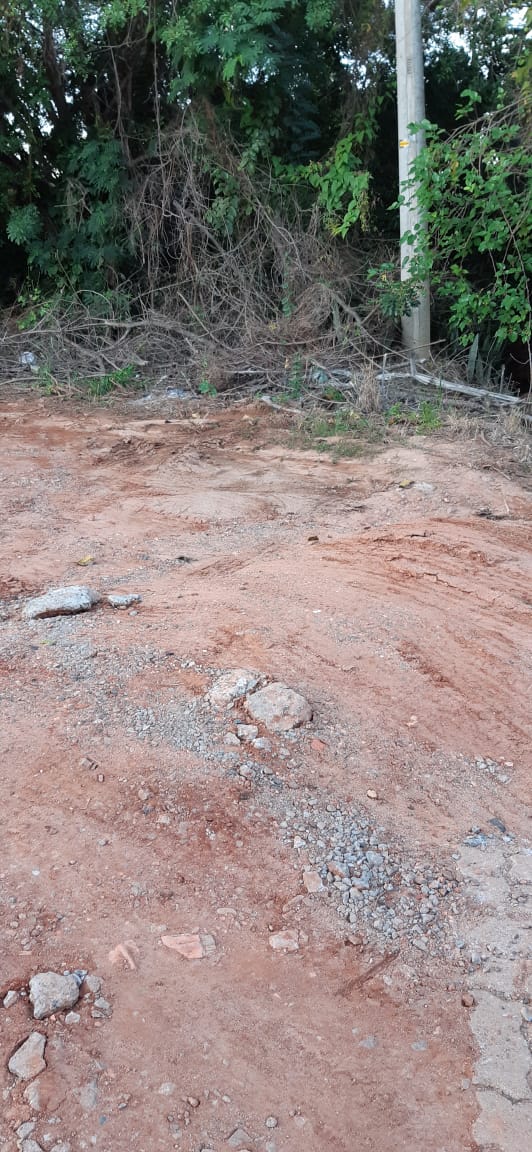 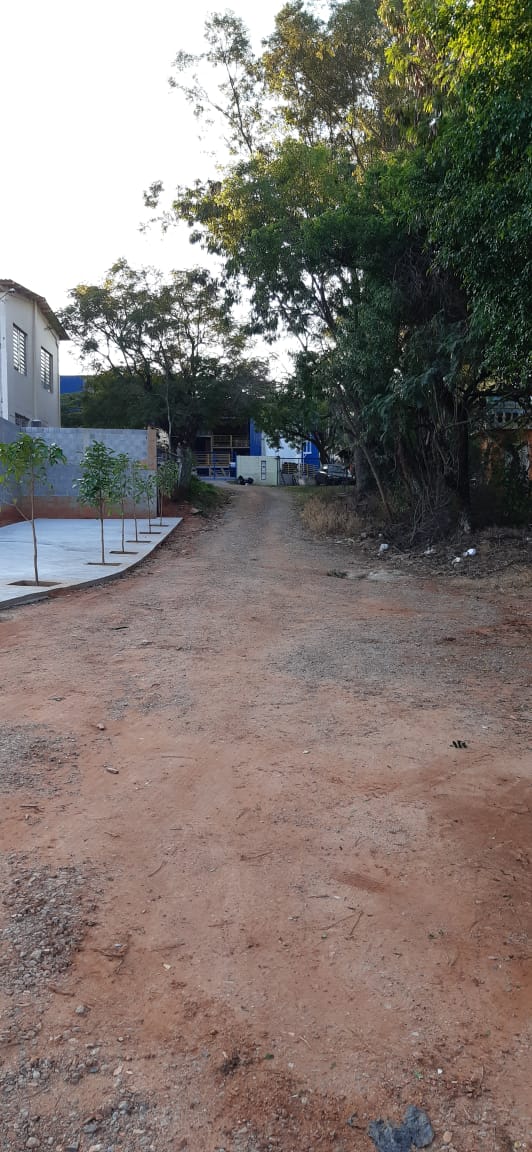 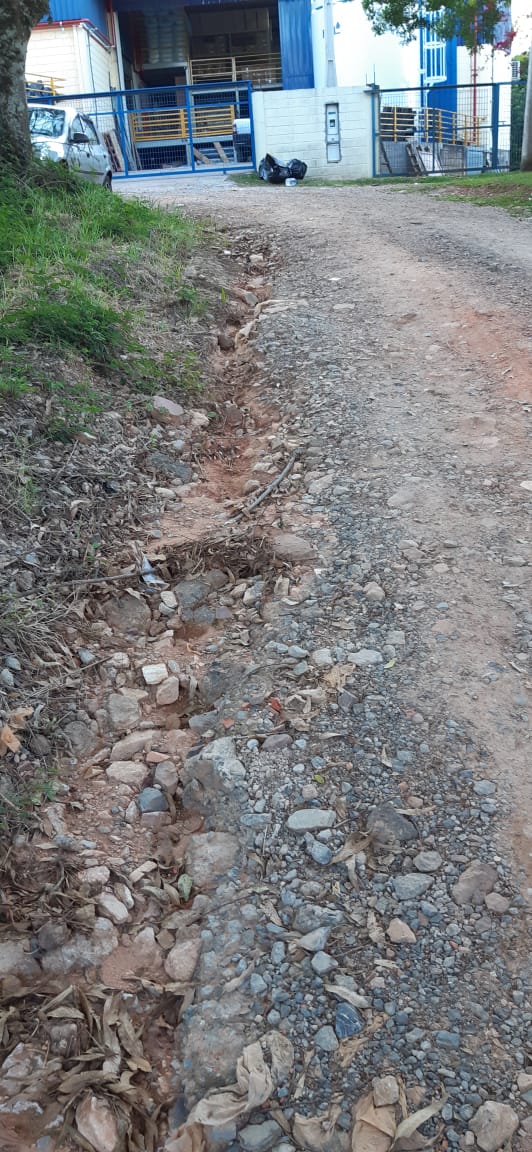 